Table of Contents1.	OBJECTIVE	22.	OVERVIEW	23.	DESCRIPTION	34.	SCOPE	35.	BUSINESS PROCESS MAP	36.	PROCESS NARRATIVE	67.	ASSUMPTIONS	168.	ROLES	169.	DOCUMENT CHANGE CONTROL	17OBJECTIVEThe objective of this business process workbook is to provide a step-by-step description of the annual process for administering compensation and funding changes for FA/AS/LI, employees-in-training, and university staff using the Compensation Administration Tool.  This document also includes process steps and information on entering vacant positions and other budget adjustments (formerly group, vacant, lump sum and deduct) entries to balance to allocated targets during the budget development cycle. The business process and corresponding PeopleSoft CAT pages and reports outlined in this document are applicable to all UW institutions. The end-to-end business process for administering compensation and funding is a collaborative effort coordinated between institutional HR and Budget officers. OVERVIEWNumber: CAT-SYSBP 1.0Name: Main Compensation Administration Business Process KB Link:  TBDRelated JIRA: HRS-41134Key Terminology and Acronyms: Additional Adjustments Page (AAP)Commitment Accounting (CA)Compensation Administration Tool (CAT)Continuing Staff Base (CSB)Expected Job End Date (EJED)Human Resource System (HRS)Human Resources (HR)Initialization Report (IR) Institutional Planning Spreadsheet (IPS)DESCRIPTIONThe Main Compensation Administration Business Process covers activities performed by the HR and Budget officers at each institution during the annual budgeting cycle, where compensation and funding changes are proposed for the next fiscal year.  The CAT – SYSBP 1.0 Business Process covers the overall process flow for execution of a pay plan and/or annual compensation planning and individual funding exercise using the new PeopleSoft HRS CAT bolt-on.  SCOPEThe scope of the CAT – SYSBP 1.0 End-to-End Compensation Administration Budget Business Process covers the transactional activities that occur after each institution has made the organizational merit targets from a pay plan, budget allocations, and/or individual employee merit eligibility determinations. Activities included in the scope of this business process are as follows:Running the Initialization Report (IR) from HRS (for all eligible employee categories) to initialize the eligible (budgeted) populationCopying the data from the Initialization Report and pasting it into the Institutional Planning Spreadsheet (IPS)Enter compensation and funding changes en masse using the IPSUploading the IPS to the CAT and AAP  Entering additional merit and non-merit compensation changes directly in the CATEntering additional funding changes directly in the CATCapturing proposed FTE and title changes for budgeting purposes Generating validation reports to ensure data accuracy (e.g. funding edits)Loading valid data to HRSLoading valid summary level data to the legacy Budget System for reconciliation Activities excluded from the scope of this business process are as follows: Allocating funding and FTE targets to organizational unitsMaking employee-specific merit determination/decisions Performing non-salary allocations and budgeting activitiesManaging inter- and intra-divisional/departmental communication during the budget cycleBUSINESS PROCESS MAPThe flow diagram below can be used in conjunction with the Initialization Report (IR), Institutional Planning Spreadsheet (IPS), the Compensation Administration Tool (CAT) and the Additional Adjustments Page (AAP).  The Main Compensation Administration business process covers activities that occur for the most basic or “straightforward” scenario in the compensation administration lifecycle.  Exceptional scenarios like New Hires, Terminations, and Transfers that occur during the compensation administration cycle are covered in separate Business Process workbooks.The Process Narrative that accompanies the flow diagram below is located in the section following the business process flow.  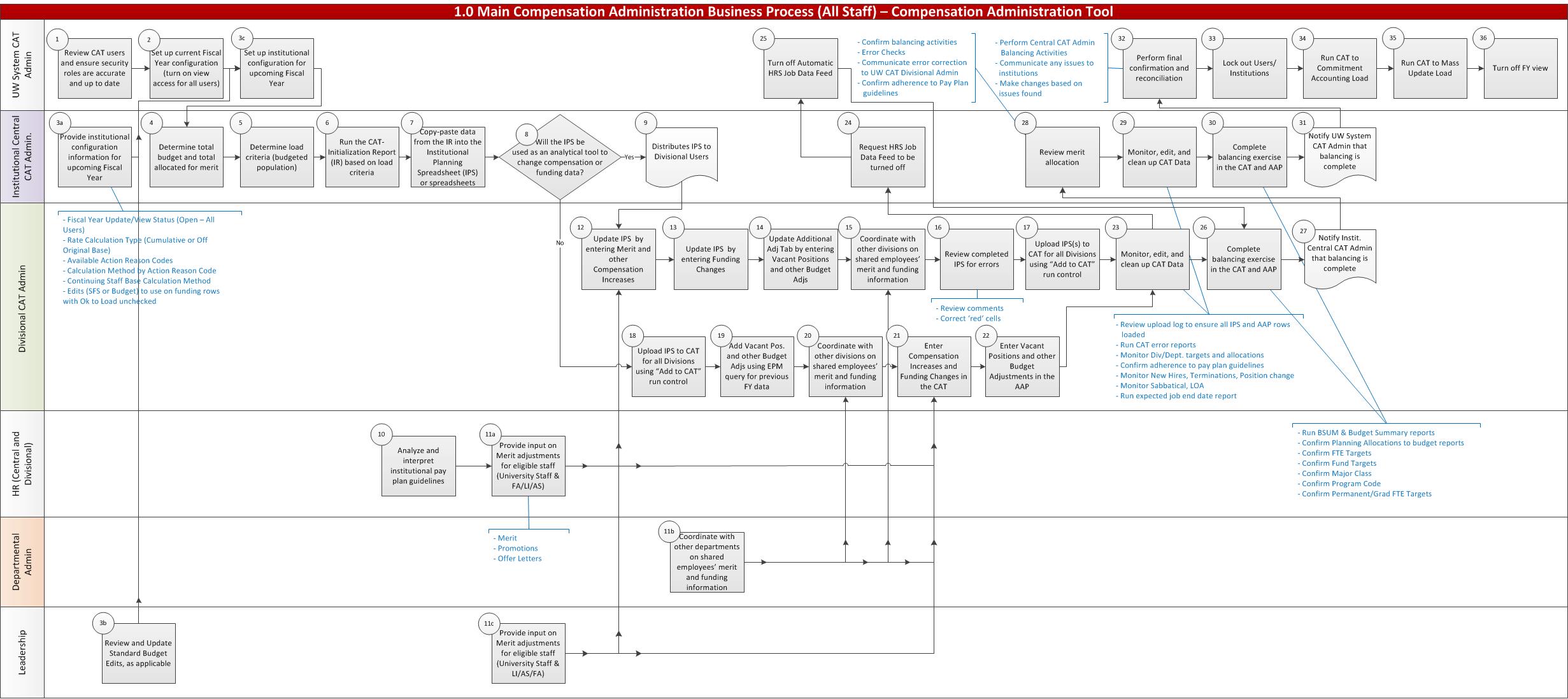 PROCESS NARRATIVEThe process narrative detailed steps below are based on the step-by-step actions in section 4 - Business Process Map for the 1.0 End-to-End Compensation Administration Budget Business Process.ASSUMPTIONSAppointment-Level funding in Commitment Accounting (CA) must be entered in HRS for the employee record in order for it to be pulled into the CAT. (Not having Appointment-Level funding in HRS will result in no funding rows automatically initialized in the CAT and consequently not appropriately interfaced back to HRS for next Fiscal Year.)  If an employee record does not have funding in the CAT, it is best practice to enter appointment-level funding in HRS and in the CAT before entering compensation increases.  Institutional leadership will determine specific individuals that will serve in the roles identified in the business process.Electronic transmission of the IPS will be determined by the Business Unit CAT Admin and institutional leaders.Communication of merit and non-merit compensation changes will need to occur using existing communication methods and channels.Coordination between divisions or departments that share employee records through split-funding will occur using existing communication methods and channels.ROLESThe following are CAT security roles assigned to each individual user.  DOCUMENT CHANGE CONTROLStep #OwnerStepStep Description/DetailsKBKB1UW System CAT AdminReview CAT Users and Ensure Security Roles are Accurate and Up to DateUW System should perform an annual review of all CAT users assigned to all CAT security roles. This can be completed by running a query for all users of the five CAT security roles: Admin (HR CAT Admin User UpdateUpdate (HR CAT Func User Update)Read Only (HR CAT Func User Read Only)EPM (EPM HR CAT Query Non Sensitive)IR EPM (IR EPM HR CAT Query Non Sensitive)This will ensure that the PeopleSoft CAT roles are not assigned to any user that may no longer be an actor in this business process. Security Roles Overview DocumentSecurity Roles Overview Document2UW System CAT AdminSet Up Current Fiscal Year Configuration (Turn on View Access for All Users)Navigate to CAT Set Up > Annual Set Up and create a new Fiscal Year for each Business Unit.CAT Annual SetupCAT Annual Setup3aInstitutional Central CAT AdminProvide Institutional Configuration Information for Upcoming Fiscal YearInstitutional central CAT administration will provide UW System CAT administration with institutional configuration information for the upcoming fiscal year, including: Fiscal Year Update/View Status (Change to Open – All Users at this Stage)Rate Calculation type (Cumulative or Off of Original Base)Available action reason codes Calculation method by action reason code Continuing Staff Base calculation methodEdits (SFS or Budget) to use on funding rows with Ok to Load checkedCAT Annual SetupCAT Annual Setup3bLeadershipReview and Update Standard Budget Edits, as applicableLeaders from each Business Unit will review and confirm Standard Budget Edits before sending to UW System CAT Administration. Leaders will update Standard Budget Edits if they notice discrepancies between what is given to them and what should be.N/AN/A3cUW System CAT AdminSet Up Institutional Configuration for Current Fiscal YearSet up annual configuration in the CAT.  Navigate to UW CAT Annual Setup.Search for upcoming Fiscal Year and Business Unit.Set “Fiscal Year Update/View Status” to “Open-All Users”.Set Rate Calculation Type based on institutional process.Set SFS Ledger for Budget Edits (this is the set of edits the funding section should check against if OK to Load is unchecked).Set Base Merit Increase Percent: in the event of a pay plan, this is the merit % you are trying to hit.Set CAT Calculation Method by Action Reason: In the event that a comprate change is pushed from the CAT to HRS, determines whether the % should remain fixed and the $ recalculated, or the $ should remain fixed and the % recalculated. If no preference is selected for a particular action reason, the default is % drives $.CAT Annual SetupCAT Annual Setup4Institutional Central CAT AdminDetermine Total Budget and Total Allocated for MeritReceive memo that Allocations have been posted to the allocation website: https://www.wisconsin.edu/budget-planning/annual-operating-budget/N/AN/A5Institutional Central CAT AdminDetermine Load Criteria (Budgeted Population)Each institution must determine centrally which employee classes will be run as a part of the IR and ultimately loaded/added to the CAT. Initialization ReportInstitutional Planning SpreadsheetInitialization ReportInstitutional Planning Spreadsheet6Institutional Central CAT AdminRun the Initialization Report (IR) Based on Load CriteriaUsing the Initialization Report Run control, create a new run control ID or re-use an existing one if you have parameters saved.Select the effective date for which you’d like to pull data from HRS. While the IR can be run for all employee classes, for one effective date, the best practice is to run three separate IRs for Hourly Employee Empl Classes, Annual Employee Empl Classes and Academic Employee Empl Classes, as their effective dates will be different.  Select the Business Unit for your institution.Select the Division and Department you are running it for (if you are not running one for the whole institution). It is up to each institution to decide how they would like to break up their budgeted population into different IR runs, or different instances of the IPS.Run the IR based on load criteria decided. Two excel output files will be created.  Fewer than 6 splits: One output file will be generated that lists all employees that meet the Run Control criteria and have five or fewer funding splits. Equal to or more than 6 splits: The second output file generated lists all employees that meet the Run Control criteria and have 6 or more funding splits.  Initialization Report Initialization Report 7Institutional Central CAT AdminCopy Data from the IR and Paste into the Institutional Planning Spreadsheet (IPS)Copy data from the IR output files and paste it into the Institutional Planning Spreadsheet (IPS).  Select Columns 1-33 from the IR, starting in row 13, and paste into columns 1-33 on the IPS (the demographic data section).Then, select columns 77-116 from the IR, starting in row 13, and paste into columns 77-116 on the IPS (the funding data section).Institutional Planning SpreadsheetInstitutional Planning Spreadsheet8Institutional Central CAT AdminWill the IPS be Used as an Analytical Tool to Change Compensation or Funding Data?Decision point: It is up to each institution to decide if they will load some or all employee records into the CAT using the IPS or if they will manually add records to the CAT. If yes, proceed to step 9.If no, proceed to step 18. Institutional Planning SpreadsheetInstitutional Planning Spreadsheet9Institutional Central CAT AdminDistributes IPS to Divisional UsersIf using the IPS in a decentralized manner, distribute to other users of the IPS.  This can be via email or a shared file storage site.Ensure that you are using the correct IPS version for your institution (Base: Merit first, all increases calculate off base comprate, or Cumulative: Merit last, all increases are cumulative) Institutional Planning SpreadsheetInstitutional Planning Spreadsheet10HR (Central and Divisional)Analyze and Interpret Institutional Pay Plan GuidelinesReview and interpret institutional pay plan guidelines before making merit decisions for all groups of employees. N/AN/A11aDivisional HRProvide Input on Merit Adjustments for Eligible Staff (University Staff & FA/AS/LI)Throughout the process, HR representatives should provide input on merit and other performance-based compensation decisions.  They may or may not be the same actors who execute the adding of empl records or editing of empl records to the CAT. N/AN/A11bDepartmental AdminCoordinate with Other Departments on Shared Employees’ Merit and Funding InformationIf an employee record is shared across multiple versions of the IPS (at a decentralized institution for example), communication is necessary to ensure the funding and compensation information is the same on both instances of the IPS.Institutional Planning SpreadsheetInstitutional Planning Spreadsheet11cLeadershipProvide Input on Merit Adjustments for Eligible Staff (University Staff & )Throughout the process, different leadership roles (example: Chancellors, Deans, HR Directors) may communicate merit targets and adjustments for eligible staff (University Staff and FA/AS/LI) to Divisional CAT Administrators.N/AN/A12Divisional CAT Admin	Update IPS  by Entering Merit and Other Compensation IncreasesEnter merit and other compensation increase action reasons into the Rate section of the IPS. Users should consider if their institution has a specific order in which they should enter compensation increases based on Rate Calculation Type. Off of Original Base: merit should be the first compensation increase action reason entered.Cumulative: merit should be the last compensation increase action reason entered.Note that there are different versions of the IPS to accommodate Base or Cumulative compensation increases.Institutional Planning SpreadsheetInstitutional Planning Spreadsheet13Divisional CAT AdminUpdate IPS  by Entering Funding ChangesEdit the funding section information to reflect any changes to an employee record’s funding.  Institutional Planning SpreadsheetInstitutional Planning Spreadsheet14Divisional CAT AdminUpdate Additional Adjustments Tab by Entering Vacant Positions and Other Budget AdjustmentsIf using the IPS to load Vacant or other Budget Adjustments (formerly Group, Lump, Negative positions) to the Additional Adjustments Page, enter them using the AAP tab. If an institution wishes to pull the Vacant/Budget Adjustments from a previous year, they can build a query to gather prior data from EPM. This can then be added to the AAP tab. Institutional Planning SpreadsheetInstitutional Planning Spreadsheet15Divisional CAT AdminCoordinate with Other Divisions on Shared Employee Record’s Compensation and Funding InformationIf an employee record is shared across multiple versions of the IPS (at a decentralized institution for example), communication is necessary to ensure the funding and compensation information is the same on both instances of the IPS.Institutional Planning SpreadsheetInstitutional Planning Spreadsheet16Divisional CAT AdminReview Completed IPS for ErrorsThroughout the process and once the IPS is complete, review for errors.  Potential errors to look for:Review CommentsReview cells that have turned redReview final Updated Compensation Rates that may look off or that have typos. Ensure Total Distribution Percentage for each employee equals 100%Institutional Planning Spreadsheet17Divisional CAT AdminUpload IPS(S) To CAT For All DivisionsSave the IPS  CAT output and the IPS  AAP output as separate .CSV files, then follow the IPS Upload to CAT/AAP processes to upload.To run the IPS to CAT upload process in Edit or Replace Mode, please refer to that section of the KB and proceed to step 22.IPS Upload to CAT
IPS Upload to AAPIPS Upload, Edit, OverwriteIPS Upload to CAT
IPS Upload to AAPIPS Upload, Edit, Overwrite18Divisional CAT AdminAdd Vacant Positions and Other Budget Adjustments Using EPM QueryTo pull the Vacant/Budget Adjustments from a previous year, querying can be used to gather prior data from EPM. This can then be added to the AAP tab.Interactive Reporting and EPM Interactive Reporting and EPM 19Divisional CAT Admin	Coordinate with Other Divisions on Shared Employee Records’ Merit and Funding InformationIf an employee record is shared across multiple divisions (at a decentralized institution for example), communication is necessary to ensure the funding and compensation information is the correct.  CAT AAPCAT AAP20Divisional CAT Admin	Enter Compensation Increases and Funding Changes in the CATNavigate to the CAT page online and search for specific employee records that may require compensation increases and/or funding changes. To enter compensation and funding changes add/delete rows or edit them.To add or delete a row use the (+) or (-) button next to compensation and funding rows. Editable fields in the compensation change section include Action Reason, Change Amount and Change Percent.Editable fields in the funding section include GL Business Unit, Fund, Department, Program, Project, Distribution %, Budgeted FTE and Budgeted Amount.CAT AAPCAT AAP21Divisional CAT AdminEnter Vacant Positions and Other Budget Adjustments in the AAPNavigate to the Additional Adjustments Page. Search for a specific funding department in order to add Vacant Positions or other Budget Adjustments to that funding department. CAT AAPCAT AAP22Divisional CAT Admin	Monitor, Edit, and Clean Up CAT Data Review the IPS Upload to CAT output file to ensure all rows from IPS and AAP loaded to CAT and to check for errors.  
Run various error reports and fix errors:IPS Upload Output – UW CAT Admin will review IPS load output report.  Load Status with warnings or errors can be sent to divisions for correction in CAT along with description of error message to determine action needed based on load status.  If load status is successful, the row loaded to CAT and no action is needed.  If load status is warning, the row loaded to CAT but review of description and comments is needed to determine if action is needed.  If load status is error, the row did not load, and review of description and message is needed to determine action needed to correct error.HRS to CAT Compare Report – catches transfers and terminations that have occurred in HRS since the IR data was pulled.  Transfer and terminations changes will need to be resolved directly in the CAT.Missing from CAT Report – displays employees that exist in HRS, but are not included in the CAT.  It catches new hires and those excluded from the IR/IPS.  If a new hire is identified, enter on New Hire in CAT.  Over Min/Under Max Report – displays under min/over max errors.  If correction is needed, change the employee compensation information in the CAT.  If an employee is within the range of an approved ESR, make note in your records.  If the division would like to seek a new ESR or higher range for a current ESR, divisional HR should contact central HR.Record Errors Report – review these errors and correct them in the CAT.Job Level Errors – employee has a Planned FTE is zero, etcFunding Section Errors – mathematical errors related to the funding section in the CATFunding Edit Errors – employee did not pass SFS (or Budget) editsCompensation Errors – employee has two rate increases with the same actionMonitor division/departmental targets and allocations.  Confirm adherence to pay plan guidelines, and review merit allocations.IPS Upload to CATIPS Upload to AAPHRS to CAT Compare ReportMissing from CAT ReportUnder Min/Over Max ReportRecord Errors ReportIPS Upload to CATIPS Upload to AAPHRS to CAT Compare ReportMissing from CAT ReportUnder Min/Over Max ReportRecord Errors Report23Institutional Central CAT AdminRequest HRS Job Data Feed to be Turned OffInstitutional CAT Administration will request, upon a date of their choosing, that the automatic feed from HRS that passes Fiscal Year, Name, Empl ID, Business Unit, HRS Home Dept, Job Code, Annual –Min/Max, Empl Class, Pay Basis, EJED, Other Active Jobs?, and Comprate to the CAT should be turned off so that the institution can reconcile their budget.  N/AN/A24UW System CAT AdminTurn Off Automatic HRS Job Data FeedUW System CAT Administration will turn off the automatic feed from HRS that passes Fiscal Year, Name, Empl ID, Business Unit, HRS Home Dept, Job Code, Annual –Min/Max, Empl Class, Pay Basis, EJED, Other Active Jobs?, and Comprate to the CAT for each institution. Each institution will request that this be done so that they can reconcile their budget (either at the divisional or the central level).  CAT Annual SetupCAT Annual Setup25Divisional CAT Admin	Complete Balancing Exercise in the CAT and AAPIf divisional balancing is needed, review summary data (in BSUM and the CAT Summary Page) and make final adjustments to compensation, funding and additional adjustments.CAT Summary PageBSUM CAT Summary PageBSUM 26Divisional CAT Admin	Notify Institutional Central CAT Admin that Balancing is CompleteOnce divisional balancing is complete, the central CAT administrator(s) should be notified.N/AN/A27Institutional Central CAT AdminReview Merit AllocationUsing the CAT Summary Page, review how many dollars have been allocated for merit and compare to how many dollars should be allocated for merit (pay plan % X Continuing Staff Base).CAT Summary PageCAT Summary Page28Institutional Central CAT AdminMonitor, Edit, and Clean Up CAT Data Run various error reports and fix errors:IPS Upload Output – UW CAT Admin will review IPS load output report.  Load Status with warnings or errors can be sent to divisions for correction in CAT along with description of error message to determine action needed based on load status.  If load status is successful, the row loaded to CAT and no action is needed.  If load status is warning, the row loaded to CAT but review of description and comments is needed to determine if action is needed.  If load status is error, the row did not load, and review of description and message is needed to determine action needed to correct error.HRS to CAT Compare Report – catches transfers and terminations that have occurred in HRS since the IR data was pulled.  Transfer and terminations changes will need to be resolved directly in the CAT.Missing from CAT Report – displays employees that exist in HRS, but are not included in the CAT.  It catches new hires and those excluded from the IR/IPS.  If a new hire is identified, enter on New Hire in CAT.  Over Min/Under Max Report – displays under min/over max errors.  If correction is needed, change the employee compensation information in the CAT.  If an employee is within the range of an approved ESR, make note in your records.  If the division would like to seek a new ESR or higher range for a current ESR, divisional HR should contact central HR.Record Errors Report – review these errors and correct them in the CAT.Job Level Errors – employee has a Planned FTE is zero, etcFunding Section Errors – mathematical errors related to the funding section in the CATFunding Edit Errors – employee did not pass SFS (or Budget) editsCompensation Errors – employee has two rate increases with the same actionIPS Upload to CATIPS Upload to AAPHRS to CAT Compare ReportMissing from CAT ReportUnder Min/Over Max ReportRecord Errors ReportIPS Upload to CATIPS Upload to AAPHRS to CAT Compare ReportMissing from CAT ReportUnder Min/Over Max ReportRecord Errors Report29Institutional Central CAT AdminComplete Balancing Exercise in the CAT and AAPAt the institutional level, review summary data (in BSUM and the CAT Summary Table) and make final adjustments to compensation, funding and additional adjustments.CAT Summary PageBSUMCAT Summary PageBSUM30Institutional Central CAT AdminNotify UW System CAT Admin that Balancing is CompleteOnce institutional balancing is complete, notify the UW System CAT administrator(s).N/AN/A31UW System CAT AdminPerform Final Confirmation and ReconciliationAt the system level, review institutional summary data (in BSUM and the CAT Summary Table) and make final adjustments to compensation, funding and additional adjustments to perform budget checkout. CAT Summary PageBSUMCAT Summary PageBSUM32UW System CAT AdminLock Out Users/InstitutionsVisit the CAT configuration page to lock out different users or institutions. Change the Fiscal Year Update/View Status to Open-UWSA Users Only. CAT Annual SetupCAT Annual Setup33UW System CAT AdminRun the CAT to Commitment Accounting LoadRun the CAT to Commitment Accounting Load process in Report Mode to set the funding edit status. Review the output reports to ensure there are no major errors.Run the CAT to Commitment Accounting Load Process in Process Mode to execute the load to CA. Review the output reports for rows that did not load.  Add to HRS those rows which did not load, or distribute to the institutions to fix.  CAT to Commitment AccountingCAT to Commitment Accounting34UW System CAT AdminRun the CAT to Mass Update LoadRun the CAT to Mass Update Process.CAT to Mass UpdateCAT to Mass Update35UW System CAT AdminTurn Off FY ViewOnce the budget cycle is complete, visit the CAT configuration page to turn the Fiscal Year Update/View Status to Closed-All Users.  CAT Annual SetupCAT Annual SetupCAT RoleRole Name in OIMApproversFunctionsAdminHR CAT Admin User UpdateUWSA Service Center/Budget OfficeLock out functional users and control job data feedMake changes to all transactional pagesRun all processes and reports within the CATUpdateHR CAT Func User UpdateInstitutional HRS ApproversMake changes to all transactional pagesRun all processes and reports within the CATRead OnlyHR CAT Func User Read OnlyInstitutional HRS ApproversSearch and view records within the CATRun reports within the CATEPMEPM HR CAT Query Non SensitiveInstitutional HRS ApproversQuery CAT data views through EPMView current and historical CAT comp/funding dataIR EPM (Hyperion orStudio)IR EPM HR CAT Query Non Sensitive(Most Commonly Used)Institutional HRS ApproversQuery CAT data views through EPM and Interactive ReportingView current and historical CAT comp/funding dataVersionAuthorDateComments1.0Grayson Schrantz6/22/15Original version2.0Mallory Wheaton6/23/15Initial revision, added step descriptions3.0Grayson Schrantz6/24/15Incorporated feedback4.0Catherine Ayres6/25/15Revision for style, formatting5.0-7.0Grayson Schrantz & Catherine Ayres8/3/15Revisions based on Campus Visits8.0-9.0Mallory Wheaton8/13/15Revision after campus visits10.0Maura Kelly1/20/16Final revision after go-live and training